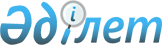 О бюджете города Аксу на 2023-2025 годыРешение Аксуского городского маслихата Павлодарской области от 22 декабря 2022 года № 212/31.
      Сноска. Вводится в действие с 01.01.2023 в соответствии с пунктом 8 настоящего решения.
      В соответствии с пунктом 2 статьи 75 Бюджетного кодекса Республики Казахстан, подпунктом 1) пункта 1 статьи 6 Закона Республики Казахстан "О местном государственном управлении и самоуправлении в Республике Казахстан", пунктом 4 статьи 18 Закона Республики Казахстан "О государственном регулировании развития агропромышленного комплекса и сельских территорий", Аксуский городской маслихат РЕШИЛ:
      1. Утвердить бюджет города Аксу на 2023-2025 годы согласно приложениям 1, 2 и 3 соответственно, в том числе на 2023 год в следующих объемах:
      1) доходы – 20757557тысяч тенге, в том числе:
      налоговые поступления – 9611859 тысяч тенге;
      неналоговые поступления – 98110 тысяч тенге;
      поступления от продажи основного капитала – 259446 тысяч тенге;
      поступления трансфертов –10788142 тысяч тенге;
      2) затраты – 25612838 тысячи тенге;
      3) чистое бюджетное кредитование – -101519 тысяч тенге, в том числе:
      бюджетные кредиты – 103500тысяч тенге;
      погашение бюджетных кредитов – 205019тысячи тенге;
      4) сальдо по операциям с финансовыми активами –142847 тысяч тенге,в том числе:
      приобретение финансовых активов –142847 тысяч тенге;
      поступления от продажи финансовых активов государства – 0 тысяч тенге;
      5) дефицит (профицит) бюджета – 4896609 тысяч тенге;
      6) финансирование дефицита (использование профицита) бюджета – -4896609 тысяч тенге.
      Сноска. Пункт 1 - в редакции решения Аксуского городского маслихата Павлодарской области от 05.12.2023 № 69/10 (вводится в действие с 01.01.2023).


      2. Предусмотреть в бюджете города Аксу на 2023год объемы субвенций, передаваемых из городского бюджета в бюджеты сельских округов в общей сумме 436329 тысяч тенге, в том числе:
      Кызылжарский сельский округ – 56018 тысяч тенге;
      Евгеньевский сельский округ - 95340 тысяч тенге;
      сельский округ имени Мамаита Омарова - 61793 тысячи тенге;
      Алгабасский сельский округ-70003 тысячи тенге;
      Достыкский сельский округ –63295тысяч тенге;
      Калкаманский сельский округ –89880 тысяч тенге.
      3. Предусмотреть в бюджете города Аксу на 2024год объемы субвенций, передаваемых из городского бюджета в бюджеты сельских округов в общей сумме 488688 тысяч тенге, в том числе:
      Кызылжарский сельский округ -59445 тысяч тенге;
      Евгеньевский сельский округ - 107193 тысячи тенге;
      сельский округ имени Мамаита Омарова - 70790 тысячи тенге;
      Алгабасский сельский округ – 82405тысяча тенге;
      Достыкский сельский округ – 72264тысячи тенге;
      Калкаманский сельский округ – 96591тысяч тенге.
      4. Предусмотреть в бюджете города Аксу на 2025год объемы субвенций, передаваемых из городского бюджета в бюджеты сельских округов в общей сумме 547331тысяч тенге, в том числе:
      Кызылжарский сельский округ – 71139 тысяч тенге;
      Евгеньевский сельский округ - 109000 тысячи тенге;
      сельский округ имени Мамаита Омарова - 84904 тысячи тенге;
      Алгабасский сельский округ – 90445тысяч тенге;
      Достыкский сельский округ – 84295тысяч тенге;
      Калкаманский сельский округ – 107548тысяч тенге.
      5. Учесть в бюджете города Аксу на 2023 год объем целевых текущих трансфертов в бюджеты сельских округов в объеме 1045720 тысячи тенге, в том числе:
      По программе: 001 "Услуги по обеспечению деятельности акима города районного значения, села, поселка, сельского округа" - 33805 тысяч тенге:
      029 За счет трансфертов из районного бюджета (города областного значения) – 33805 тысяч тенге:
      Кызылжарский сельский округ – 5895тысяч тенге;
      Достыкский сельский округ – 5382 тысяч тенге;
      Алгабасский сельский округ – 4386 тысяч тенге;
      Калкаманский сельский округ – 6816 тысяч тенге;
      сельский округ имени Мамаита Омарова – 4391 тысяч тенге;
      Евгеньевский сельский округ – 6935 тысяч тенге.
      По программе: 006 "Поддержка культурно-досуговой работы на местном уровне" -1243 тысяч тенге:
      029 За счет трансфертов из районного бюджета (города областного значения) - 1243 тысяч тенге:
      Калкаманский сельский округ - 107 тысяч тенге;
      Евгеньевский сельский округ - 1136 тысяч тенге.
      По программе: 007 "Организация сохранения государственного жилищного фонда города районного значения, села, поселка, сельского округа" - 11640 тысяч тенге:
      029 За счет трансфертов из районного бюджета (города областного значения) - 11640 тысяч тенге:
      Евгеньевский сельский округ - 11640 тысяч тенге.
      По программе: 008 "Освещение улиц в населенных пунктах" - 32100 тысяч тенге:
      029 За счет трансфертов из районного бюджета (города областного значения) -32100 тысяч тенге:
      Кызылжарский сельский округ -7964тысяч тенге;
      Достыкский сельский округ -6144 тысяч тенге;
      Алгабасский сельский округ –4440 тысяч тенге;
      Калкаманский сельский округ – 8540 тысяч тенге;
      сельский округ имени Мамаита Омарова – 1594 тысяч тенге;
      Евгеньевский сельский округ – 3418 тысяч тенге.
      По программе: 009 "Обеспечение санитарии населенных пунктов" - 2900 тысяч тенге:
      029 За счет трансфертов из районного бюджета (города областного значения) – 2900 тысяч тенге:
      Алгабасский сельский округ – 900 тысяч тенге;
      Калкаманский сельский округ – 2000 тысяч тенге.
      По программе: 011 "Благоустройство и озеленение населенных пунктов" - 70388 тысяч тенге:
      029 За счет трансфертов из районного бюджета (города областного значения) – 70388 тысяч тенге:
      Кызылжарский сельский округ – 15878тысяч тенге;
      Достыкский сельский округ – 3622 тысяч тенге;
      Алгабасский сельский округ – 15175 тысяч тенге;
      Калкаманский сельский округ – 19183 тысяч тенге;
      сельский округ имени Мамаита Омарова – 9867 тысяч тенге;
      Евгеньевский сельский округ – 6663 тысяч тенге.
      По программе: 013 "Обеспечение функционирования автомобильных дорог в городах районного значения, селах, поселках, сельских округах" - 62075 тысяч тенге:
      029 За счет трансфертов из районного бюджета (города областного значения) – 62075 тысяч тенге:
      Кызылжарский сельский округ – 23089тысяч тенге;
      Достыкский сельский округ – 26263 тысяч тенге;
      Алгабасский сельский округ –4575 тысяч тенге;
      сельский округ имени Мамаита Омарова – 5278 тысяч тенге;
      Евгеньевский сельский округ – 2870 тысяч тенге.
      По программе: 014 "Организация водоснабжения населенных пунктов" - 70990 тысяч тенге: 
      029 За счет трансфертов из районного бюджета (города областного значения) – 70990 тысяч тенге:
      Кызылжарский сельский округ – 3586тысяч тенге;
      Достыкский сельский округ – 14333 тысяч тенге;
      Алгабасский сельский округ – 8015 тысяч тенге;
      Калкаманский сельский округ – 3400 тысяч тенге;
      сельский округ имени Мамаита Омарова – 24428 тысяч тенге;
      Евгеньевский сельский округ – 17228 тысяч тенге.
      По программе: 022 "Капитальные расходы государственного органа" - 1974 тысяч тенге:
      029 За счет трансфертов из районного бюджета (города областного значения) – 1974 тысяч тенге:
      Кызылжарский сельский округ – 1234 тысяч тенге;
      Алгабасский сельский округ – 740 тысяч тенге.
      По программе: 045 "Капитальный и средний ремонт автомобильных дорог в городах районного значения, селах, поселках, сельских округах" - 43584 тысяч тенге: 
      029 За счет трансфертов из районного бюджета (города областного значения) – 43584 тысяч тенге:
      Кызылжарский сельский округ – 883 тысяч тенге;
      Достыкский сельский округ – 3000 тысяч тенге;
      Калкаманский сельский округ – 39701 тысяч тенге.
      По программе: 057 "Реализация мероприятий по социальной и инженерной инфраструктуре в сельских населенных пунктах в рамках проекта "Ауыл-Ел бесігі" - 715021 тысяч тенге:
      028 За счет трансфертов из областного бюджета – 715021 тысяч тенге:
      Достыкский сельский округ – 365302 тысяч тенге;
      Алгабасский сельский округ – 349719 тысяч тенге.
      Сноска. Пункт 5 - в редакции решения Аксуского городского маслихата Павлодарской области от 05.12.2023 № 69/10 (вводится в действие с 01.01.2023).


      6. Установить на 2023 год распределение общей суммы поступлений от налогов в областной бюджет в следующих размерах:
      по индивидуальному подоходному налогу с доходов, облагаемых у источника выплаты и с доходов иностранных граждан, не облагаемых у источника выплаты – 41 процента;
      по социальному налогу – 41 процента.
      Учесть на 2024 год распределение общей суммы поступлений от налогов в областной бюджет в следующих размерах:
      по индивидуальному подоходному налогу с доходов, облагаемых у источника выплаты и с доходов иностранных граждан, не облагаемых у источника выплаты – 48 процента;
      по социальному налогу – 48 процента.
      Учесть на 2025 год распределение общей суммы поступлений от налогов в областной бюджет в следующих размерах:
      по индивидуальному подоходному налогу с доходов, облагаемых у источника выплаты и с доходов иностранных граждан, не облагаемых у источника выплаты – 48 процента;
      по социальному налогу – 48 процента.
      Сноска. Пункт 6 - в редакции решения Аксуского городского маслихата Павлодарской области от 12.05.2023 № 31/5 (вводится в действие с 01.01.2023).


      6-1. Утвердить сумму изъятий по городу Аксу в следующих объемах: 2023 год – 3 836 773 тысяч тенге, 2024 год – 4 087 107 тысяч тенге, 2025 год – 4 304 255 тысяч тенге.
      6-2. Утвердить объемы резерва местного исполнительного органа города Аксу на 2023-2025 годы согласно приложению 4, в том числе на 2023 год в сумме 147 000 тысяч тенге.
      7. Предусмотреть специалистам в области, социального обеспечения, культуры, спорта, лесного хозяйства и особо охраняемых природных территорий, являющимся гражданскими служащимии работающим в сельских населенных пунктах города Аксу,а также указанным специалистам, работающим в государственных организациях, финансируемых из местногобюджета, повышенные на двадцать пять процентов оклады и тарифные ставки по сравнению со ставками специалистов, занимающихся этими видами деятельности в городских условиях.
       8. Настоящее решение вводится в действие с 1 января 2023 года. Бюджет города Аксу на 2023 год
      Сноска. Приложение 1 - в редакции решения Аксуского городского маслихата Павлодарской области от 05.12.2023 № 69/10 (вводится в действие с 01.01.2023). Бюджет города Аксу на 2024 год
      Сноска. Приложение 2 - в редакции решения Аксуского городского маслихата Павлодарской области от 12.05.2023 № 31/5  (вводится в действие с 01.01.2023). Бюджет города Аксу на 2025 год
      Сноска. Приложение 3 - в редакции решения Аксуского городского маслихата Павлодарской области от 12.05.2023 № 31/5  (вводится в действие с 01.01.2023). Объемы резерва местного исполнительного органа города Аксу на 2023-2025 годы
      Сноска. Приложение 4 - в редакции решения Аксуского городского маслихата Павлодарской области от 05.12.2023 № 69/10 (вводится в действие с 01.01.2023).
					© 2012. РГП на ПХВ «Институт законодательства и правовой информации Республики Казахстан» Министерства юстиции Республики Казахстан
				
      Секретарь городского маслихата 

М. Омаргалиев
Приложение 1 
к решению Аксуского 
городского маслихата
от 22 декабря 2022 года
№ 212/31
Категория
Категория
Категория
Категория
Категория
Наименование
Наименование
Наименование
Сумма 
(тысяч тенге)
Сумма 
(тысяч тенге)
Класс
Класс
Наименование
Наименование
Наименование
Сумма 
(тысяч тенге)
Сумма 
(тысяч тенге)
Подкласс
Подкласс
Наименование
Наименование
Наименование
Сумма 
(тысяч тенге)
Сумма 
(тысяч тенге)
1
2
2
3
3
4
4
4
5
5
1. Доходы
1. Доходы
1. Доходы
20757557
20757557
1
Налоговые поступления
Налоговые поступления
Налоговые поступления
9611859
9611859
01
01
Подоходный налог 
Подоходный налог 
Подоходный налог 
5149427
5149427
1
1
Корпоративный подоходный налог
Корпоративный подоходный налог
Корпоративный подоходный налог
1507367
1507367
2
2
Индивидуальный подоходный налог
Индивидуальный подоходный налог
Индивидуальный подоходный налог
3642060
3642060
03
03
Социальный налог
Социальный налог
Социальный налог
2633720
2633720
1
1
Социальный налог
Социальный налог
Социальный налог
2633720
2633720
04
04
Налоги на собственность
Налоги на собственность
Налоги на собственность
1488276
1488276
1
1
Налоги на имущество
Налоги на имущество
Налоги на имущество
1095143
1095143
3
3
Земельный налог
Земельный налог
Земельный налог
208985
208985
4
4
Налог на транспортные средства
Налог на транспортные средства
Налог на транспортные средства
159104
159104
5
5
Единый земельный налог
Единый земельный налог
Единый земельный налог
25044
25044
05
05
Внутренние налоги на товары, работы и услуги
Внутренние налоги на товары, работы и услуги
Внутренние налоги на товары, работы и услуги
237833
237833
2
2
Акцизы
Акцизы
Акцизы
6062
6062
3
3
Поступления за использование природных и других ресурсов
Поступления за использование природных и других ресурсов
Поступления за использование природных и других ресурсов
187473
187473
4
4
Сборы за ведение предпринимательской и профессиональной деятельности
Сборы за ведение предпринимательской и профессиональной деятельности
Сборы за ведение предпринимательской и профессиональной деятельности
44298
44298
08
08
Обязательные платежи, взимаемые за совершение юридически значимых действий и (или) выдачу документов уполномоченными на то государственными органами или должностными лицами
Обязательные платежи, взимаемые за совершение юридически значимых действий и (или) выдачу документов уполномоченными на то государственными органами или должностными лицами
Обязательные платежи, взимаемые за совершение юридически значимых действий и (или) выдачу документов уполномоченными на то государственными органами или должностными лицами
102603
102603
1
1
Государственная пошлина
Государственная пошлина
Государственная пошлина
102603
102603
2
Неналоговые поступления
Неналоговые поступления
Неналоговые поступления
98110
98110
01
01
Доходы от государственной собственности
Доходы от государственной собственности
Доходы от государственной собственности
67382
67382
1
1
Поступления части чистого дохода государственных предприятий
Поступления части чистого дохода государственных предприятий
Поступления части чистого дохода государственных предприятий
49
49
5
5
Доходы от аренды имущества, находящегося в государственной собственности
Доходы от аренды имущества, находящегося в государственной собственности
Доходы от аренды имущества, находящегося в государственной собственности
66772
66772
7
7
Вознаграждения по кредитам, выданным из государственного бюджета
Вознаграждения по кредитам, выданным из государственного бюджета
Вознаграждения по кредитам, выданным из государственного бюджета
498
498
9
9
Прочие доходы от государственной собственности
Прочие доходы от государственной собственности
Прочие доходы от государственной собственности
63
63
03
03
Поступления денег от проведения государственных закупок, организуемых государственными учреждениями, финансируемыми из государственного бюджета
Поступления денег от проведения государственных закупок, организуемых государственными учреждениями, финансируемыми из государственного бюджета
Поступления денег от проведения государственных закупок, организуемых государственными учреждениями, финансируемыми из государственного бюджета
688
688
1
1
Поступления денег от проведения государственных закупок, организуемых государственными учреждениями, финансируемыми из государственного бюджета
Поступления денег от проведения государственных закупок, организуемых государственными учреждениями, финансируемыми из государственного бюджета
Поступления денег от проведения государственных закупок, организуемых государственными учреждениями, финансируемыми из государственного бюджета
688
688
04
04
Штрафы, пени, санкции, взыскания, налагаемые государственными учреждениями, финансируемыми из государственного бюджета, а также содержащимися и финансируемыми из бюджета (сметы расходов) Национального Банка Республики Казахстан
Штрафы, пени, санкции, взыскания, налагаемые государственными учреждениями, финансируемыми из государственного бюджета, а также содержащимися и финансируемыми из бюджета (сметы расходов) Национального Банка Республики Казахстан
Штрафы, пени, санкции, взыскания, налагаемые государственными учреждениями, финансируемыми из государственного бюджета, а также содержащимися и финансируемыми из бюджета (сметы расходов) Национального Банка Республики Казахстан
1190
1190
1
1
Штрафы, пени, санкции, взыскания, налагаемые государственными учреждениями, финансируемыми из государственного бюджета, а также содержащимися и финансируемыми из бюджета (сметы расходов) Национального Банка Республики Казахстан, за исключением поступлений от организаций нефтяного сектора и в Фонд компенсации потерпевшим
Штрафы, пени, санкции, взыскания, налагаемые государственными учреждениями, финансируемыми из государственного бюджета, а также содержащимися и финансируемыми из бюджета (сметы расходов) Национального Банка Республики Казахстан, за исключением поступлений от организаций нефтяного сектора и в Фонд компенсации потерпевшим
Штрафы, пени, санкции, взыскания, налагаемые государственными учреждениями, финансируемыми из государственного бюджета, а также содержащимися и финансируемыми из бюджета (сметы расходов) Национального Банка Республики Казахстан, за исключением поступлений от организаций нефтяного сектора и в Фонд компенсации потерпевшим
1190
1190
06
06
Прочие неналоговые поступления
Прочие неналоговые поступления
Прочие неналоговые поступления
28850
28850
1
1
Прочие неналоговые поступления
Прочие неналоговые поступления
Прочие неналоговые поступления
28850
28850
3
Поступления от продажи основного капитала
Поступления от продажи основного капитала
Поступления от продажи основного капитала
259446
259446
01
01
Продажа государственного имущества, закрепленного за государственными учреждениями
Продажа государственного имущества, закрепленного за государственными учреждениями
Продажа государственного имущества, закрепленного за государственными учреждениями
234955
234955
1
1
Продажа государственного имущества, закрепленного за государственными учреждениями
Продажа государственного имущества, закрепленного за государственными учреждениями
Продажа государственного имущества, закрепленного за государственными учреждениями
234955
234955
03
03
Продажа земли и нематериальных активов
Продажа земли и нематериальных активов
Продажа земли и нематериальных активов
24491
24491
1
1
Продажа земли 
Продажа земли 
Продажа земли 
13436
13436
2
2
Продажа нематериальных активов
Продажа нематериальных активов
Продажа нематериальных активов
11055
11055
4
Поступления трансфертов
Поступления трансфертов
Поступления трансфертов
10788142
10788142
01
01
Трансферты из нижестоящих органов государственного управления
Трансферты из нижестоящих органов государственного управления
Трансферты из нижестоящих органов государственного управления
21758
21758
3
3
Трансферты из бюджетов городов районного значения, сел, поселков, сельских округов
Трансферты из бюджетов городов районного значения, сел, поселков, сельских округов
Трансферты из бюджетов городов районного значения, сел, поселков, сельских округов
21758
21758
02
02
Трансферты из вышестоящих органов государственного управления
Трансферты из вышестоящих органов государственного управления
Трансферты из вышестоящих органов государственного управления
10766384
10766384
2
2
Трансферты из областного бюджета
Трансферты из областного бюджета
Трансферты из областного бюджета
10766384
10766384
Функциональная группа
Функциональная группа
Функциональная группа
Функциональная группа
Функциональная группа
Функциональная группа
Функциональная группа
Функциональная группа
Функциональная группа
Сумма
(тысяч тенге)
Функциональная подгруппа
Функциональная подгруппа
Функциональная подгруппа
Функциональная подгруппа
Функциональная подгруппа
Функциональная подгруппа
Функциональная подгруппа
Сумма
(тысяч тенге)
Администратор бюджетных программ
Администратор бюджетных программ
Администратор бюджетных программ
Администратор бюджетных программ
Администратор бюджетных программ
Сумма
(тысяч тенге)
Программа
Программа
Программа
Сумма
(тысяч тенге)
Наименование
Наименование
Сумма
(тысяч тенге)
1
1
2
2
3
3
4
5
5
6
2. Затраты
2. Затраты
25612838
01
01
Государственные услуги общего характера
Государственные услуги общего характера
1928501
1
1
Представительные, исполнительные и другие органы, выполняющие общие функции государственного управления
Представительные, исполнительные и другие органы, выполняющие общие функции государственного управления
401366
112
112
Аппарат маслихата района (города областного значения)
Аппарат маслихата района (города областного значения)
50404
001
Услуги по обеспечению деятельности маслихата района (города областного значения)
Услуги по обеспечению деятельности маслихата района (города областного значения)
50116
003
Капитальные расходы государственного органа
Капитальные расходы государственного органа
288
122
122
Аппарат акима района (города областного значения)
Аппарат акима района (города областного значения)
350962
001
Услуги по обеспечению деятельности акима района (города областного значения)
Услуги по обеспечению деятельности акима района (города областного значения)
313174
003
Капитальные расходы государственного органа
Капитальные расходы государственного органа
24776
113
Целевые текущие трансферты нижестоящим бюджетам
Целевые текущие трансферты нижестоящим бюджетам
13012
2
2
Финансовая деятельность
Финансовая деятельность
121382
452
452
Отдел финансов района (города областного значения)
Отдел финансов района (города областного значения)
121382
001
Услуги по реализации государственной политики в области исполнения бюджета и управления коммунальной собственностью района (города областного значения)
Услуги по реализации государственной политики в области исполнения бюджета и управления коммунальной собственностью района (города областного значения)
86581
003
Проведение оценки имущества в целях налогообложения
Проведение оценки имущества в целях налогообложения
3723
010
Приватизация, управление коммунальным имуществом, постприватизационная деятельность и регулирование споров, связанных с этим
Приватизация, управление коммунальным имуществом, постприватизационная деятельность и регулирование споров, связанных с этим
7166
018
Капитальные расходы государственного органа
Капитальные расходы государственного органа
1132
113
Целевые текущие трансферты нижестоящим бюджетам
Целевые текущие трансферты нижестоящим бюджетам
22780
5
5
Планирование и статистическая деятельность
Планирование и статистическая деятельность
68915
453
453
Отдел экономики и бюджетного планирования района (города областного значения) 
Отдел экономики и бюджетного планирования района (города областного значения) 
68915
001
Услуги по реализации государственной политики в области формирования и развития экономической политики, системы государственного планирования
Услуги по реализации государственной политики в области формирования и развития экономической политики, системы государственного планирования
61925
004
Капитальные расходы государственного органа
Капитальные расходы государственного органа
6990
9
9
Прочие государственные услуги общего характера
Прочие государственные услуги общего характера
1336838
458
458
Отдел жилищно-коммунального хозяйства, пассажирского транспорта и автомобильных дорог района (города областного значения)
Отдел жилищно-коммунального хозяйства, пассажирского транспорта и автомобильных дорог района (города областного значения)
1298618
001
Услуги по реализации государственной политики на местном уровне в области жилищно-коммунального хозяйства, пассажирского транспорта и автомобильных дорог
Услуги по реализации государственной политики на местном уровне в области жилищно-коммунального хозяйства, пассажирского транспорта и автомобильных дорог
266601
013
Капитальные расходы государственного органа
Капитальные расходы государственного органа
900
067
Капитальные расходы подведомственных государственных учреждений и организаций
Капитальные расходы подведомственных государственных учреждений и организаций
43549
113
Целевые текущие трансферты нижестоящим бюджетам
Целевые текущие трансферты нижестоящим бюджетам
987568
482
482
Отдел предпринимательства и туризма района (города областного значения)
Отдел предпринимательства и туризма района (города областного значения)
38220
001
Услуги по реализации государственной политики на местном уровне в области развития предпринимательства и туризма
Услуги по реализации государственной политики на местном уровне в области развития предпринимательства и туризма
37590
003
Капитальные расходы государственного органа
Капитальные расходы государственного органа
630
02
02
Оборона
Оборона
79659
1
1
Военные нужды
Военные нужды
38034
122
122
Аппарат акима района (города областного значения)
Аппарат акима района (города областного значения)
38034
005
Мероприятия в рамках исполнения всеобщей воинской обязанности
Мероприятия в рамках исполнения всеобщей воинской обязанности
38034
2
2
Организация работы по чрезвычайным ситуациям
Организация работы по чрезвычайным ситуациям
41625
122
122
Аппарат акима района (города областного значения)
Аппарат акима района (города областного значения)
41625
006
Предупреждение и ликвидация чрезвычайных ситуаций масштаба района (города областного значения)
Предупреждение и ликвидация чрезвычайных ситуаций масштаба района (города областного значения)
3292
007
Мероприятия по профилактике и тушению степных пожаров районного (городского) масштаба, а также пожаров в населенных пунктах, в которых не созданы органы государственной противопожарной службы
Мероприятия по профилактике и тушению степных пожаров районного (городского) масштаба, а также пожаров в населенных пунктах, в которых не созданы органы государственной противопожарной службы
38333
03
03
Общественный порядок, безопасность, правовая, судебная, уголовно-исполнительная деятельность
Общественный порядок, безопасность, правовая, судебная, уголовно-исполнительная деятельность
81564
1
1
Правоохранительная деятельность
Правоохранительная деятельность
10440
467
467
Отдел строительства района (города областного значения)
Отдел строительства района (города областного значения)
10440
066
Строительство объектов общественного порядка и безопасности
Строительство объектов общественного порядка и безопасности
10440
9
9
Прочие услуги в области общественного порядка и безопасности
Прочие услуги в области общественного порядка и безопасности
71124
458
458
Отдел жилищно-коммунального хозяйства, пассажирского транспорта и автомобильных дорог района (города областного значения)
Отдел жилищно-коммунального хозяйства, пассажирского транспорта и автомобильных дорог района (города областного значения)
41614
021
Обеспечение безопасности дорожного движения в населенных пунктах
Обеспечение безопасности дорожного движения в населенных пунктах
41614
499
499
Отдел регистрации актов гражданского состояния района (города областного значения)
Отдел регистрации актов гражданского состояния района (города областного значения)
29510
001
Услуги по реализации государственной политики на местном уровне в области регистрации актов гражданского состояния
Услуги по реализации государственной политики на местном уровне в области регистрации актов гражданского состояния
29510
06
06
Социальная помощь и социальное обеспечение
Социальная помощь и социальное обеспечение
2112990
1
1
Социальное обеспечение
Социальное обеспечение
166868
451
451
Отдел занятости и социальных программ района (города областного значения)
Отдел занятости и социальных программ района (города областного значения)
166868
005
Государственная адресная социальная помощь
Государственная адресная социальная помощь
166868
2
2
Социальная помощь
Социальная помощь
1682586
451
451
Отдел занятости и социальных программ района (города областного значения)
Отдел занятости и социальных программ района (города областного значения)
1545740
002
Программа занятости
Программа занятости
363322
004
Оказание социальной помощи на приобретение топлива специалистам здравоохранения, образования, социального обеспечения, культуры, спорта и ветеринарии в сельской местности в соответствии с законодательством Республики Казахстан
Оказание социальной помощи на приобретение топлива специалистам здравоохранения, образования, социального обеспечения, культуры, спорта и ветеринарии в сельской местности в соответствии с законодательством Республики Казахстан
31947
006
Оказание жилищной помощи
Оказание жилищной помощи
8200
007
Социальная помощь отдельным категориям нуждающихся граждан по решениям местных представительных органов
Социальная помощь отдельным категориям нуждающихся граждан по решениям местных представительных органов
306700
010
Материальное обеспечение детей с инвалидностью, воспитывающихся и обучающихся на дому
Материальное обеспечение детей с инвалидностью, воспитывающихся и обучающихся на дому
3691
013
Социальная адаптация лиц, не имеющих определенного местожительства
Социальная адаптация лиц, не имеющих определенного местожительства
37451
014
Оказание социальной помощи нуждающимся гражданам на дому
Оказание социальной помощи нуждающимся гражданам на дому
206113
015
Территориальные центры социального обслуживания пенсионеров и лиц с инвалидностью
Территориальные центры социального обслуживания пенсионеров и лиц с инвалидностью
76127
017
Обеспечение нуждающихся лиц с инвалидностью протезно-ортопедическими, сурдотехническими и тифлотехническими средствами, специальными средствами передвижения, обязательными гигиеническими средствами, а также предоставление услуг санаторно-курортного лечения, специалиста жестового языка, индивидуальных помощников в соответствии с индивидуальной программой реабилитации лица с инвалидностью
Обеспечение нуждающихся лиц с инвалидностью протезно-ортопедическими, сурдотехническими и тифлотехническими средствами, специальными средствами передвижения, обязательными гигиеническими средствами, а также предоставление услуг санаторно-курортного лечения, специалиста жестового языка, индивидуальных помощников в соответствии с индивидуальной программой реабилитации лица с инвалидностью
462503
023
Обеспечение деятельности центров занятости населения
Обеспечение деятельности центров занятости населения
49686
458
458
Отдел жилищно-коммунального хозяйства, пассажирского транспорта и автомобильных дорог района (города областного значения)
Отдел жилищно-коммунального хозяйства, пассажирского транспорта и автомобильных дорог района (города областного значения)
136846
068
Социальная поддержка отдельных категорий граждан в виде льготного, бесплатного проезда на городском общественном транспорте (кроме такси) по решению местных представительных органов
Социальная поддержка отдельных категорий граждан в виде льготного, бесплатного проезда на городском общественном транспорте (кроме такси) по решению местных представительных органов
136846
9
9
Прочие услуги в области социальной помощи и социального обеспечения 
Прочие услуги в области социальной помощи и социального обеспечения 
263536
451
451
Отдел занятости и социальных программ района (города областного значения)
Отдел занятости и социальных программ района (города областного значения)
263536
001
Услуги по реализации государственной политики на местном уровне в области обеспечения занятости и реализации социальных программ для населения
Услуги по реализации государственной политики на местном уровне в области обеспечения занятости и реализации социальных программ для населения
106387
011
Оплата услуг по зачислению, выплате и доставке пособий и других социальных выплат
Оплата услуг по зачислению, выплате и доставке пособий и других социальных выплат
1880
021
Капитальные расходы государственного органа
Капитальные расходы государственного органа
5510
054
Размещение государственного социального заказа в неправительственных организациях
Размещение государственного социального заказа в неправительственных организациях
41701
061
Содействие добровольному переселению лиц для повышения мобильности рабочей силы
Содействие добровольному переселению лиц для повышения мобильности рабочей силы
105000
067
Капитальные расходы подведомственных государственных учреждений и организаций
Капитальные расходы подведомственных государственных учреждений и организаций
3058
07
07
Жилищно-коммунальное хозяйство
Жилищно-коммунальное хозяйство
7634280
1
1
Жилищное хозяйство
Жилищное хозяйство
4889927
458
458
Отдел жилищно-коммунального хозяйства, пассажирского транспорта и автомобильных дорог района (города областного значения)
Отдел жилищно-коммунального хозяйства, пассажирского транспорта и автомобильных дорог района (города областного значения)
107876
003
Организация сохранения государственного жилищного фонда
Организация сохранения государственного жилищного фонда
26376
004
Обеспечение жильем отдельных категорий граждан
Обеспечение жильем отдельных категорий граждан
27000
083
Бюджетное кредитование АО "Жилищный строительный сберегательный банк "Отбасы банк" для предоставления предварительных и промежуточных жилищных займов
Бюджетное кредитование АО "Жилищный строительный сберегательный банк "Отбасы банк" для предоставления предварительных и промежуточных жилищных займов
54500
467
467
Отдел строительства района (города областного значения)
Отдел строительства района (города областного значения)
4742467
003
Проектирование и (или) строительство, реконструкция жилья коммунального жилищного фонда
Проектирование и (или) строительство, реконструкция жилья коммунального жилищного фонда
4193573
004
Проектирование, развитие и (или) обустройство инженерно-коммуникационной инфраструктуры
Проектирование, развитие и (или) обустройство инженерно-коммуникационной инфраструктуры
356894
098
Приобретение жилья коммунального жилищного фонда
Приобретение жилья коммунального жилищного фонда
192000
479
479
Отдел жилищной инспекции района (города областного значения)
Отдел жилищной инспекции района (города областного значения)
39584
001
Услуги по реализации государственной политики на местном уровне в области жилищного фонда
Услуги по реализации государственной политики на местном уровне в области жилищного фонда
39584
2
2
Коммунальное хозяйство
Коммунальное хозяйство
1780912
458
458
Отдел жилищно-коммунального хозяйства, пассажирского транспорта и автомобильных дорог района (города областного значения)
Отдел жилищно-коммунального хозяйства, пассажирского транспорта и автомобильных дорог района (города областного значения)
304138
012
Функционирование системы водоснабжения и водоотведения
Функционирование системы водоснабжения и водоотведения
39213
026
Организация эксплуатации тепловых сетей, находящихся в коммунальной собственности районов (городов областного значения)
Организация эксплуатации тепловых сетей, находящихся в коммунальной собственности районов (городов областного значения)
88891
048
Развитие благоустройства городов и населенных пунктов
Развитие благоустройства городов и населенных пунктов
176034
467
467
Отдел строительства района (города областного значения)
Отдел строительства района (города областного значения)
1476774
006
Развитие системы водоснабжения и водоотведения
Развитие системы водоснабжения и водоотведения
1142650
058
Развитие системы водоснабжения и водоотведения в сельских населенных пунктах
Развитие системы водоснабжения и водоотведения в сельских населенных пунктах
334124
3
3
Благоустройство населенных пунктов
Благоустройство населенных пунктов
963441
458
458
Отдел жилищно-коммунального хозяйства, пассажирского транспорта и автомобильных дорог района (города областного значения)
Отдел жилищно-коммунального хозяйства, пассажирского транспорта и автомобильных дорог района (города областного значения)
963441
015
Освещение улиц в населенных пунктах
Освещение улиц в населенных пунктах
286863
016
Обеспечение санитарии населенных пунктов
Обеспечение санитарии населенных пунктов
197558
017
Содержание мест захоронений и захоронение безродных
Содержание мест захоронений и захоронение безродных
6000
018
Благоустройство и озеленение населенных пунктов
Благоустройство и озеленение населенных пунктов
473020
08
08
Культура, спорт, туризм и информационное пространство
Культура, спорт, туризм и информационное пространство
1636243
1
1
Деятельность в области культуры
Деятельность в области культуры
393534
455
455
Отдел культуры и развития языков района (города областного значения)
Отдел культуры и развития языков района (города областного значения)
393534
003
Поддержка культурно-досуговой работы
Поддержка культурно-досуговой работы
393534
2
2
Спорт
Спорт
956674
465
465
Отдел физической культуры и спорта района (города областного значения)
Отдел физической культуры и спорта района (города областного значения)
106674
001
Услуги по реализации государственной политики на местном уровне в сфере физической культуры и спорта
Услуги по реализации государственной политики на местном уровне в сфере физической культуры и спорта
31677
005
Развитие массового спорта и национальных видов спорта
Развитие массового спорта и национальных видов спорта
16800
006
Проведение спортивных соревнований на районном (города областного значения) уровне
Проведение спортивных соревнований на районном (города областного значения) уровне
26230
007
Подготовка и участие членов сборных команд района (города областного значения) по различным видам спорта на областных спортивных соревнованиях
Подготовка и участие членов сборных команд района (города областного значения) по различным видам спорта на областных спортивных соревнованиях
10850
113
Целевые текущие трансферты из местных бюджетов
Целевые текущие трансферты из местных бюджетов
21117
467
467
Отдел строительства района (города областного значения)
Отдел строительства района (города областного значения)
850000
008
Развитие объектов спорта
Развитие объектов спорта
850000
3
3
Информационное пространство
Информационное пространство
167391
455
455
Отдел культуры и развития языков района (города областного значения)
Отдел культуры и развития языков района (города областного значения)
121891
006
Функционирование районных (городских) библиотек
Функционирование районных (городских) библиотек
119649
007
Развитие государственного языка и других языков народа Казахстана
Развитие государственного языка и других языков народа Казахстана
2242
456
456
Отдел внутренней политики района (города областного значения)
Отдел внутренней политики района (города областного значения)
45500
002
Услуги по проведению государственной информационной политики
Услуги по проведению государственной информационной политики
45500
9
9
Прочие услуги по организации культуры, спорта, туризма и информационного пространства
Прочие услуги по организации культуры, спорта, туризма и информационного пространства
118644
455
455
Отдел культуры и развития языков района (города областного значения)
Отдел культуры и развития языков района (города областного значения)
49005
001
Услуги по реализации государственной политики на местном уровне в области развития языков и культуры
Услуги по реализации государственной политики на местном уровне в области развития языков и культуры
32174
113
Целевые текущие трансферты из местных бюджетов
Целевые текущие трансферты из местных бюджетов
1243
032
Капитальные расходы подведомственных государственных учреждений и организаций
Капитальные расходы подведомственных государственных учреждений и организаций
15588
456
456
Отдел внутренней политики района (города областного значения)
Отдел внутренней политики района (города областного значения)
69639
001
Услуги по реализации государственной политики на местном уровне в области информации, укрепления государственности и формирования социального оптимизма граждан
Услуги по реализации государственной политики на местном уровне в области информации, укрепления государственности и формирования социального оптимизма граждан
42233
003
Реализация мероприятий в сфере молодежной политики
Реализация мероприятий в сфере молодежной политики
27406
09
09
Топливно-энергетический комплекс и недропользование
Топливно-энергетический комплекс и недропользование
2116437
1
1
Топливо и энергетика
Топливо и энергетика
2116437
467
467
Отдел строительства района (города областного значения)
Отдел строительства района (города областного значения)
2116437
009
Развитие теплоэнергетической системы
Развитие теплоэнергетической системы
2116437
10
10
Сельское, водное, лесное, рыбное хозяйство, особо охраняемые природные территории, охрана окружающей среды и животного мира, земельные отношения
Сельское, водное, лесное, рыбное хозяйство, особо охраняемые природные территории, охрана окружающей среды и животного мира, земельные отношения
162646
1
1
Сельское хозяйство
Сельское хозяйство
46859
462
462
Отдел сельского хозяйства района (города областного значения)
Отдел сельского хозяйства района (города областного значения)
42727
001
Услуги по реализации государственной политики на местном уровне в сфере сельского хозяйства
Услуги по реализации государственной политики на местном уровне в сфере сельского хозяйства
42727
467
467
Отдел строительства района (города областного значения)
Отдел строительства района (города областного значения)
4132
010
Развитие объектов сельского хозяйства
Развитие объектов сельского хозяйства
4132
6
6
Земельные отношения
Земельные отношения
85919
463
463
Отдел земельных отношений района (города областного значения)
Отдел земельных отношений района (города областного значения)
85919
001
Услуги по реализации государственной политики в области регулирования земельных отношений на территории района (города областного значения)
Услуги по реализации государственной политики в области регулирования земельных отношений на территории района (города областного значения)
57822
006
Землеустройство, проводимое при установлении границ районов, городов областного значения, районного значения, сельских округов, поселков, сел
Землеустройство, проводимое при установлении границ районов, городов областного значения, районного значения, сельских округов, поселков, сел
20568
007
Капитальные расходы государственного органа
Капитальные расходы государственного органа
7529
9
9
Прочие услуги в области сельского, водного, лесного, рыбного хозяйства, охраны окружающей среды и земельных отношений
Прочие услуги в области сельского, водного, лесного, рыбного хозяйства, охраны окружающей среды и земельных отношений
29868
453
453
Отдел экономики и бюджетного планирования района (города областного значения)
Отдел экономики и бюджетного планирования района (города областного значения)
29868
099
Реализация мер по оказанию социальной поддержки специалистов
Реализация мер по оказанию социальной поддержки специалистов
29868
11
11
Промышленность, архитектурная, градостроительная и строительная деятельность
Промышленность, архитектурная, градостроительная и строительная деятельность
208362
2
2
Архитектурная, градостроительная и строительная деятельность
Архитектурная, градостроительная и строительная деятельность
208362
467
467
Отдел строительства района (города областного значения)
Отдел строительства района (города областного значения)
62716
001
Услуги по реализации государственной политики на местном уровне в области строительства
Услуги по реализации государственной политики на местном уровне в области строительства
62716
468
468
Отдел архитектуры и градостроительства района (города областного значения)
Отдел архитектуры и градостроительства района (города областного значения)
145646
001
Услуги по реализации государственной политики в области архитектуры и градостроительства на местном уровне
Услуги по реализации государственной политики в области архитектуры и градостроительства на местном уровне
85204
003
Разработка схем градостроительного развития территории района и генеральных планов населенных пунктов
Разработка схем градостроительного развития территории района и генеральных планов населенных пунктов
59056
004
Капитальные расходы государственного органа
Капитальные расходы государственного органа
1386
12
12
Транспорт и коммуникации
Транспорт и коммуникации
1432964
1
1
Автомобильный транспорт
Автомобильный транспорт
1222964
458
458
Отдел жилищно-коммунального хозяйства, пассажирского транспорта и автомобильных дорог района (города областного значения)
Отдел жилищно-коммунального хозяйства, пассажирского транспорта и автомобильных дорог района (города областного значения)
1222964
023
Обеспечение функционирования автомобильных дорог
Обеспечение функционирования автомобильных дорог
726422
051
Реализация приоритетных проектов транспортной инфраструктуры
Реализация приоритетных проектов транспортной инфраструктуры
496542
9
9
Прочие услуги в сфере транспорта и коммуникаций
Прочие услуги в сфере транспорта и коммуникаций
210000
458
458
Отдел жилищно-коммунального хозяйства, пассажирского транспорта и автомобильных дорог района (города областного значения)
Отдел жилищно-коммунального хозяйства, пассажирского транспорта и автомобильных дорог района (города областного значения)
210000
037
Субсидирование пассажирских перевозок по социально значимым городским (сельским), пригородным и внутрирайонным сообщениям
Субсидирование пассажирских перевозок по социально значимым городским (сельским), пригородным и внутрирайонным сообщениям
210000
13
13
Прочие
Прочие
3692068
3
3
Поддержка предпринимательской деятельности и защита конкуренции
Поддержка предпринимательской деятельности и защита конкуренции
1420652
467
467
Отдел строительства района (города областного значения)
Отдел строительства района (города областного значения)
1420652
026
Развитие индустриальной инфраструктуры в рамках национального проекта по развитию предпринимательства на 2021-2025 годы
Развитие индустриальной инфраструктуры в рамках национального проекта по развитию предпринимательства на 2021-2025 годы
1420652
9
9
Прочие
Прочие
2271416
452
452
Отдел финансов района (города областного значения)
Отдел финансов района (города областного значения)
196500
012
Резерв местного исполнительного органа района (города областного значения)
Резерв местного исполнительного органа района (города областного значения)
196500
458
458
Отдел жилищно-коммунального хозяйства, пассажирского транспорта и автомобильных дорог района (города областного значения)
Отдел жилищно-коммунального хозяйства, пассажирского транспорта и автомобильных дорог района (города областного значения)
611111
085
Реализация бюджетных инвестиционных проектов в малых и моногородах
Реализация бюджетных инвестиционных проектов в малых и моногородах
611111
467
467
Отдел строительства района (города областного значения)
Отдел строительства района (города областного значения)
1463805
079
Развитие социальной и инженерной инфраструктуры в сельских населенных пунктах в рамках проекта “Ауыл - Ел бесігі”
Развитие социальной и инженерной инфраструктуры в сельских населенных пунктах в рамках проекта “Ауыл - Ел бесігі”
1463805
14
14
Обслуживание долга
Обслуживание долга
156453
1
1
Обслуживание долга
Обслуживание долга
156453
452
452
Отдел финансов района (города областного значения)
Отдел финансов района (города областного значения)
156453
013
Обслуживание долга местных исполнительных органов по выплате вознаграждений и иных платежей по займам из областного бюджета
Обслуживание долга местных исполнительных органов по выплате вознаграждений и иных платежей по займам из областного бюджета
156453
15
15
Трансферты
Трансферты
4370671
1
1
Трансферты
Трансферты
4370671
452
452
Отдел финансов района (города областного значения)
Отдел финансов района (города областного значения)
4370671
006
Возврат неиспользованных (недоиспользованных) целевых трансфертов
Возврат неиспользованных (недоиспользованных) целевых трансфертов
63412
007
Бюджетные изъятия
Бюджетные изъятия
3836773
024
Целевые текущие трансферты из нижестоящего бюджета на компенсацию потерь вышестоящего бюджета в связи с изменением законодательства
Целевые текущие трансферты из нижестоящего бюджета на компенсацию потерь вышестоящего бюджета в связи с изменением законодательства
30899
038
Субвенция
Субвенция
436329
054
Возврат сумм неиспользованных (недоиспользованных) целевых трансфертов на развитие, выделенных в истекшем финансовом году, разрешенных доиспользовать по решению местных исполнительных органов
Возврат сумм неиспользованных (недоиспользованных) целевых трансфертов на развитие, выделенных в истекшем финансовом году, разрешенных доиспользовать по решению местных исполнительных органов
3258
3. Чистое бюджетное кредитование
3. Чистое бюджетное кредитование
-101519
Бюджетные кредиты
Бюджетные кредиты
103500
10
10
Сельское, водное, лесное, рыбное хозяйство, особо охраняемые природные территории, охрана окружающей среды и животного мира, земельные отношения
Сельское, водное, лесное, рыбное хозяйство, особо охраняемые природные территории, охрана окружающей среды и животного мира, земельные отношения
103500
9
9
Прочие услуги в области сельского, водного, лесного, рыбного хозяйства, охраны окружающей среды и земельных отношений
Прочие услуги в области сельского, водного, лесного, рыбного хозяйства, охраны окружающей среды и земельных отношений
103500
453
453
Отдел экономики и бюджетного планирования района (города областного значения)
Отдел экономики и бюджетного планирования района (города областного значения)
103500
006
Бюджетные кредиты для реализации мер социальной поддержки специалистов
Бюджетные кредиты для реализации мер социальной поддержки специалистов
103500
5
5
Погашение бюджетных кредитов
Погашение бюджетных кредитов
205019
01
01
Погашение бюджетных кредитов
Погашение бюджетных кредитов
205019
1
1
Погашение бюджетных кредитов, выданных из государственного бюджета
Погашение бюджетных кредитов, выданных из государственного бюджета
205019
13
Погашение бюджетных кредитов, выданных из местного бюджета физическим лицам
Погашение бюджетных кредитов, выданных из местного бюджета физическим лицам
53334
21
Погашение бюджетных кредитов, выданных из местного бюджета юридическим лицам, за исключением специализированных организаций
Погашение бюджетных кредитов, выданных из местного бюджета юридическим лицам, за исключением специализированных организаций
151685
4. Сальдо по операциям с финансовыми активами
4. Сальдо по операциям с финансовыми активами
142847
Приобретение финансовых активов
Приобретение финансовых активов
142847
13
13
Прочие
Прочие
142847
9
9
Прочие
Прочие
142847
458
458
Отдел жилищно-коммунального хозяйства, пассажирского транспорта и автомобильных дорог района (города областного значения)
Отдел жилищно-коммунального хозяйства, пассажирского транспорта и автомобильных дорог района (города областного значения)
142847
065
Формирование или увеличение уставного капитала юридических лиц
Формирование или увеличение уставного капитала юридических лиц
142847
5. Дефицит (профицит) бюджета
5. Дефицит (профицит) бюджета
4896609
6. Финансирование дефицита (использование профицита) бюджета
6. Финансирование дефицита (использование профицита) бюджета
-4896609
16
16
Погашение займов
Погашение займов
205019
1
1
Погашение займов
Погашение займов
205019
452
452
Отдел финансов района (города областного значения)
Отдел финансов района (города областного значения)
205019
008
Погашение долга местного исполнительного органа перед вышестоящим бюджетом
Погашение долга местного исполнительного органа перед вышестоящим бюджетом
205019Приложение 2
к решению Аксуского 
городского маслихата
от 22 декабря 2022 года 
 № 212/31
Категория
Категория
Категория
Наименование
Сумма 
(тысяч тенге)
Класс
Наименование
Сумма 
(тысяч тенге)
Подкласс
Наименование
Сумма 
(тысяч тенге)
1
2
3
4
5
1. Доходы
10260793
1
Налоговые поступления
10146355
01
Подоходный налог 
5416144
1
Корпоративный подоходный налог
1562855
2
Индивидуальный подоходный налог
3853289
03
Социальный налог
2583066
1
Социальный налог
2583066
04
Налоги на собственность
1758030
1
Налоги на имущество
1201895
3
Земельный налог
321284
4
Налог на транспортные средства
232263
5
Единый земельный налог
2588
05
Внутренние налоги на товары, работы и услуги
277602
2
Акцизы
6365
3
Поступления за использование природных и других ресурсов
216797
4
Сборы за ведение предпринимательской и профессиональной деятельности
54440
08
Обязательные платежи, взимаемые за совершение юридически значимых действий и (или) выдачу документов уполномоченными на то государственными органами или должностными лицами
111513
1
Государственная пошлина
111513
2
Неналоговые поступления
63480
01
Доходы от государственной собственности
63480
1
Поступления части чистого дохода государственных предприятий
24
5
Доходы от аренды имущества, находящегося в государственной собственности
62895
7
Вознаграждения по кредитам, выданным из государственного бюджета
498
9
Прочие доходы от государственной собственности
63
3
Поступления от продажи основного капитала
50958
01
Продажа государственного имущества, закрепленного за государственными учреждениями
38100
1
Продажа государственного имущества, закрепленного за государственными учреждениями
38100
03
Продажа земли и нематериальных активов
12858
1
Продажа земли 
7090
2
Продажа нематериальных активов
5768
4
Поступления трансфертов
0
01
Трансферты из нижестоящих органов государственного управления
0
3
Трансферты из бюджетов городов районного значения, сел, поселков, сельских округов
0
02
Трансферты из вышестоящих органов государственного управления
0
2
Трансферты из областного бюджета
0
Функциональная группа
Функциональная группа
Функциональная группа
Функциональная группа
Функциональная группа
Функциональная группа
Сумма
(тысяч тенге)
Функциональная подгруппа
Функциональная подгруппа
Функциональная подгруппа
Функциональная подгруппа
Функциональная подгруппа
Сумма
(тысяч тенге)
Администратор бюджетных программ
Администратор бюджетных программ
Администратор бюджетных программ
Сумма
(тысяч тенге)
Программа
Программа
Сумма
(тысяч тенге)
Наименование
Сумма
(тысяч тенге)
1
1
2
3
4
5
6
2. Затраты
10260793
01
01
Государственные услуги общего характера
969096
1
Представительные, исполнительные и другие органы, выполняющие общие функции государственного управления
349357
112
Аппарат маслихата района (города областного значения)
47881
001
Услуги по обеспечению деятельности маслихата района (города областного значения)
47881
122
Аппарат акима района (города областного значения)
301476
001
Услуги по обеспечению деятельности акима района (города областного значения)
301476
2
Финансовая деятельность
90711
452
Отдел финансов района (города областного значения)
90711
001
Услуги по реализации государственной политики в области исполнения бюджета и управления коммунальной собственностью района (города областного значения)
78642
003
Проведение оценки имущества в целях налогообложения
4058
010
Приватизация, управление коммунальным имуществом, пост приватизационная деятельность и регулирование споров, связанных с этим
8011
5
Планирование и статистическая деятельность
51800
453
Отдел экономики и бюджетного планирования района (города областного значения) 
51800
001
Услуги по реализации государственной политики в области формирования и развития экономической политики, системы государственного планирования
51800
9
Прочие государственные услуги общего характера
477228
458
Отдел жилищно-коммунального хозяйства, пассажирского транспорта и автомобильных дорог района (города областного значения)
439775
001
Услуги по реализации государственной политики на местном уровне в области жилищно-коммунального хозяйства, пассажирского транспорта и автомобильных дорог
439775
482
Отдел предпринимательства и туризма района (города областного значения)
37453
001
Услуги по реализации государственной политики на местном уровне в области развития предпринимательства и туризма
37453
02
02
Оборона
72889
1
Военные нужды
40502
122
Аппарат акима района (города областного значения)
40502
005
Мероприятия в рамках исполнения всеобщей воинской обязанности
40502
2
Организация работы по чрезвычайным ситуациям
32387
122
Аппарат акима района (города областного значения)
32387
006
Предупреждение и ликвидация чрезвычайных ситуаций масштаба района (города областного значения)
4687
007
Мероприятия по профилактике и тушению степных пожаров районного (городского) масштаба, а также пожаров в населенных пунктах, в которых не созданы органы государственной противопожарной службы
27700
03
03
Общественный порядок, безопасность, правовая, судебная, уголовно-исполнительная деятельность
69523
9
Прочие услуги в области общественного порядка и безопасности
69523
458
Отдел жилищно-коммунального хозяйства, пассажирского транспорта и автомобильных дорог района (города областного значения)
38150
021
Обеспечение безопасности дорожного движения в населенных пунктах
38150
499
Отдел регистрации актов гражданского состояния района (города областного значения)
31373
001
Услуги по реализации государственной политики на местном уровне в области регистрации актов гражданского состояния
31373
06
06
Социальная помощь и социальное обеспечение
1293630
1
Социальное обеспечение
81750
451
Отдел занятости и социальных программ района (города областного значения)
81750
005
Государственная адресная социальная помощь
81750
2
Социальная помощь
1063503
451
Отдел занятости и социальных программ района (города областного значения)
1033503
002
Программа занятости
148598
004
Оказание социальной помощи на приобретение топлива специалистам здравоохранения, образования, социального обеспечения, культуры, спорта и ветеринарии в сельской местности в соответствии с законодательством Республики Казахстан
34634
006
Оказание жилищной помощи
7085
007
Социальная помощь отдельным категориям нуждающихся граждан по решениям местных представительных органов
270000
010
Материальное обеспечение детей с инвалидностью, воспитывающихся и обучающихся на дому
5055
013
Социальная адаптация лиц, не имеющих определенного местожительства
40875
014
Оказание социальной помощи нуждающимся гражданам на дому
173089
015
Территориальные центры социального обслуживания пенсионеров и лиц с инвалидностью
89925
017
Обеспечение нуждающихся лиц с инвалидностью протезно-ортопедическими, сурдотехническими и тифлотехническими средствами, специальными средствами передвижения, обязательными гигиеническими средствами, а также предоставление услуг санаторно-курортного лечения, специалиста жестового языка, индивидуальных помощников в соответствии с индивидуальной программой реабилитации лица с инвалидностью
178652
023
Обеспечение деятельности центров занятости населения
85590
458
Отдел жилищно-коммунального хозяйства, пассажирского транспорта и автомобильных дорог района (города областного значения)
30000
068
Социальная поддержка отдельных категорий граждан в виде льготного, бесплатного проезда на городском общественном транспорте (кроме такси) по решению местных представительных органов
30000
9
Прочие услуги в области социальной помощи и социального обеспечения 
148377
451
Отдел занятости и социальных программ района (города областного значения)
148377
001
Услуги по реализации государственной политики на местном уровне в области обеспечения занятости и реализации социальных программ для населения
108068
011
Оплата услуг по зачислению, выплате и доставке пособий и других социальных выплат
3000
054
Размещение государственного социального заказа в неправительственных организациях
37309
094
Предоставление жилищных сертификатов как социальная помощь
0
07
07
Жилищно-коммунальное хозяйство
1053644
1
Жилищное хозяйство
309043
458
Отдел жилищно-коммунального хозяйства, пассажирского транспорта и автомобильных дорог района (города областного значения)
94500
003
Организация сохранения государственного жилищного фонда
30000
004
Обеспечение жильем отдельных категорий граждан
10000
089
Кредитование АО “Жилищный строительный сберегательный банк Казахстана” для предоставления жилищных займов
54500
479
Отдел жилищной инспекции района (города областного значения)
214543
001
Услуги по реализации государственной политики на местном уровне в области жилищного фонда
214543
2
Коммунальное хозяйство
75000
458
Отдел жилищно-коммунального хозяйства, пассажирского транспорта и автомобильных дорог района (города областного значения)
60000
012
Функционирование системы водоснабжения и водоотведения
20000
026
Организация эксплуатации тепловых сетей, находящихся в коммунальной собственности районов (городов областного значения)
40000
467
Отдел строительства района (города областного значения)
15000
006
Развитие системы водоснабжения и водоотведения
15000
3
Благоустройство населенных пунктов
669601
458
Отдел жилищно-коммунального хозяйства, пассажирского транспорта и автомобильных дорог района (города областного значения)
669601
015
Освещение улиц в населенных пунктах
190000
016
Обеспечение санитарии населенных пунктов
168627
017
Содержание мест захоронений и захоронение безродных
20000
018
Благоустройство и озеленение населенных пунктов
290974
08
08
Культура, спорт, туризм и информационное пространство
792883
1
Деятельность в области культуры
420000
455
Отдел культуры и развития языков района (города областного значения)
420000
003
Поддержка культурно-досуговой работы
420000
2
Спорт
96617
465
Отдел физической культуры и спорта района (города областного значения)
96617
001
Услуги по реализации государственной политики на местном уровне в сфере физической культуры и спорта
31617
005
Развитие массового спорта и национальных видов спорта
20000
006
Проведение спортивных соревнований на районном (города областного значения) уровне
30000
007
Подготовка и участие членов сборных команд района (города областного значения) по различным видам спорта на областных спортивных соревнованиях
15000
3
Информационное пространство
178100
455
Отдел культуры и развития языков района (города областного значения)
128100
006
Функционирование районных (городских) библиотек
125000
007
Развитие государственного языка и других языков народа Казахстана
3100
456
Отдел внутренней политики района (города областного значения)
50000
002
Услуги по проведению государственной информационной политики
50000
9
Прочие услуги по организации культуры, спорта, туризма и информационного пространства
98166
455
Отдел культуры и развития языков района (города областного значения)
30458
001
Услуги по реализации государственной политики на местном уровне в области развития языков и культуры
30458
456
Отдел внутренней политики района (города областного значения)
67708
001
Услуги по реализации государственной политики на местном уровне в области информации, укрепления государственности и формирования социального оптимизма граждан
40089
003
Реализация мероприятий в сфере молодежной политики
27619
09
09
Топливно-энергетический комплекс и недропользование
50000
1
Топливо и энергетика
50000
467
Отдел строительства района (города областного значения)
50000
009
Развитие теплоэнергетической системы
50000
10
10
Сельское, водное, лесное, рыбное хозяйство, особо охраняемые природные территории, охрана окружающей среды и животного мира, земельные отношения
133847
1
Сельское хозяйство
43992
462
Отдел сельского хозяйства района (города областного значения)
43992
001
Услуги по реализации государственной политики на местном уровне в сфере сельского хозяйства
43992
6
Земельные отношения
57855
463
Отдел земельных отношений района (города областного значения)
57855
001
Услуги по реализации государственной политики в области регулирования земельных отношений на территории района (города областного значения)
57855
9
Прочие услуги в области сельского, водного, лесного, рыбного хозяйства, охраны окружающей среды и земельных отношений
32000
453
Отдел экономики и бюджетного планирования района (города областного значения)
32000
099
Реализация мер по оказанию социальной поддержки специалистов
32000
11
11
Промышленность, архитектурная, градостроительная и строительная деятельность
170955
2
Архитектурная, градостроительная и строительная деятельность
170955
467
Отдел строительства района (города областного значения)
64644
001
Услуги по реализации государственной политики на местном уровне в области строительства
64644
468
Отдел архитектуры и градостроительства района (города областного значения)
106311
001
Услуги по реализации государственной политики в области архитектуры и градостроительства на местном уровне
86311
003
Разработка схем градостроительного развития территории района и генеральных планов населенных пунктов
20000
12
12
Транспорт и коммуникации
770000
1
Автомобильный транспорт
620000
458
Отдел жилищно-коммунального хозяйства, пассажирского транспорта и автомобильных дорог района (города областного значения)
620000
023
Обеспечение функционирования автомобильных дорог
615000
045
Капитальный и средний ремонт автомобильных дорог районного значения и улиц населенных пунктов
5000
9
Прочие услуги в сфере транспорта и коммуникаций
150000
458
Отдел жилищно-коммунального хозяйства, пассажирского транспорта и автомобильных дорог района (города областного значения)
150000
037
Субсидирование пассажирских перевозок по социально значимым городским (сельским), пригородным и внутрирайонным сообщениям
150000
13
13
Прочие
161136
9
Прочие
161136
452
Отдел финансов района (города областного значения)
161136
012
Резерв местного исполнительного органа района (города областного значения)
161136
14
14
Обслуживание долга
147395
1
Обслуживание долга
147395
452
Отдел финансов района (города областного значения)
147395
013
Обслуживание долга местных исполнительных органов по выплате вознаграждений и иных платежей по займам из областного бюджета
147395
15
15
Трансферты
4575795
1
Трансферты
4575795
452
Отдел финансов района (города областного значения)
4575795
007
Бюджетные изъятия
4087107
038
Субвенции
488688
3. Чистое бюджетное кредитование
-2607785
Бюджетные кредиты
0
5
5
Погашение бюджетных кредитов
2607785
01
Погашение бюджетных кредитов
2607785
1
Погашение бюджетных кредитов, выданных из государственного бюджета
2607785
4. Сальдо по операциям с финансовыми активами
0
Приобретение финансовых активов
0
5. Дефицит (профицит) бюджета
2607785
6. Финансирование дефицита (использование профицита) бюджета
-2607785Приложение 3
к решению Аксуского 
городского маслихата
от 22 декабря 2022 года
№ 212/31
Категория
Категория
Категория
Наименование
Сумма 
(тысяч тенге)
Класс
Наименование
Сумма 
(тысяч тенге)
Подкласс
Наименование
Сумма 
(тысяч тенге)
1
2
3
4
5
1. Доходы
10872298
1
Налоговые поступления
10753250
01
Подоходный налог 
5857075
1
Корпоративный подоходный налог
1705074
2
Индивидуальный подоходный налог
4152001
03
Социальный налог
2663140
1
Социальный налог
2663140
04
Налоги на собственность
1828353
1
Налоги на имущество
1249971
3
Земельный налог
334135
4
Налог на транспортные средства
241555
5
Единый земельный налог
2692
05
Внутренние налоги на товары, работы и услуги
288708
2
Акцизы
6619
3
Поступления за использование природных и других ресурсов
225471
4
Сборы за ведение предпринимательской и профессиональной деятельности
56618
08
Обязательные платежи, взимаемые за совершение юридически значимых действий и (или) выдачу документов уполномоченными на то государственными органами или должностными лицами
115974
1
Государственная пошлина
115974
2
Неналоговые поступления
66052
01
Доходы от государственной собственности
66052
1
Поступления части чистого дохода государственных предприятий
24
5
Доходы от аренды имущества, находящегося в государственной собственности
65344
7
Вознаграждения по кредитам, выданным из государственного бюджета
611
9
Прочие доходы от государственной собственности
73
3
Поступления от продажи основного капитала
52996
01
Продажа государственного имущества, закрепленного за государственными учреждениями
38210
1
Продажа государственного имущества, закрепленного за государственными учреждениями
38210
03
Продажа земли и нематериальных активов
14786
1
Продажа земли 
8153
2
Продажа нематериальных активов
6633
4
Поступления трансфертов
0
01
Трансферты из нижестоящих органов государственного управления
0
3
Трансферты из бюджетов городов районного значения, сел, поселков, сельских округов
0
02
Трансферты из вышестоящих органов государственного управления
0
2
Трансферты из областного бюджета
0
Функциональная группа
Функциональная группа
Функциональная группа
Функциональная группа
Функциональная группа
Сумма
(тысяч тенге)
Функциональная подгруппа
Функциональная подгруппа
Функциональная подгруппа
Функциональная подгруппа
Сумма
(тысяч тенге)
Администратор бюджетных программ
Администратор бюджетных программ
Администратор бюджетных программ
Сумма
(тысяч тенге)
Программа
Программа
Сумма
(тысяч тенге)
Наименование
Сумма
(тысяч тенге)
1
2
3
4
5
6
2. Затраты
10872298
01
Государственные услуги общего характера
1066004
1
Представительные, исполнительные и другие органы, выполняющие общие функции государственного управления
384292
112
Аппарат маслихата района (города областного значения)
52669
001
Услуги по обеспечению деятельности маслихата района (города областного значения)
52669
122
Аппарат акима района (города областного значения)
331623
001
Услуги по обеспечению деятельности акима района (города областного значения)
331623
2
Финансовая деятельность
99782
452
Отдел финансов района (города областного значения)
99782
001
Услуги по реализации государственной политики в области исполнения бюджета и управления коммунальной собственностью района (города областного значения)
86506
003
Проведение оценки имущества в целях налогообложения
4464
010
Приватизация, управление коммунальным имуществом, пост приватизационная деятельность и регулирование споров, связанных с этим
8812
5
Планирование и статистическая деятельность
56980
453
Отдел экономики и бюджетного планирования района (города областного значения) 
56980
001
Услуги по реализации государственной политики в области формирования и развития экономической политики, системы государственного планирования
56980
9
Прочие государственные услуги общего характера
524950
458
Отдел жилищно-коммунального хозяйства, пассажирского транспорта и автомобильных дорог района (города областного значения)
483752
001
Услуги по реализации государственной политики на местном уровне в области жилищно-коммунального хозяйства, пассажирского транспорта и автомобильных дорог
483752
482
Отдел предпринимательства и туризма района (города областного значения)
41198
001
Услуги по реализации государственной политики на местном уровне в области развития предпринимательства и туризма
41198
02
Оборона
80177
1
Военные нужды
44552
122
Аппарат акима района (города областного значения)
44552
005
Мероприятия в рамках исполнения всеобщей воинской обязанности
44552
2
Организация работы по чрезвычайным ситуациям
35625
122
Аппарат акима района (города областного значения)
35625
006
Предупреждение и ликвидация чрезвычайных ситуаций масштаба района (города областного значения)
5155
007
Мероприятия по профилактике и тушению степных пожаров районного (городского) масштаба, а также пожаров в населенных пунктах, в которых не созданы органы государственной противопожарной службы
30470
03
Общественный порядок, безопасность, правовая, судебная, уголовно-исполнительная деятельность
76475
9
Прочие услуги в области общественного порядка и безопасности
76475
458
Отдел жилищно-коммунального хозяйства, пассажирского транспорта и автомобильных дорог района (города областного значения)
41965
021
Обеспечение безопасности дорожного движения в населенных пунктах
41965
499
Отдел регистрации актов гражданского состояния района (города областного значения)
34510
001
Услуги по реализации государственной политики на местном уровне в области регистрации актов гражданского состояния
34510
06
Социальная помощь и социальное обеспечение
1493332
1
Социальное обеспечение
89925
451
Отдел занятости и социальных программ района (города областного значения)
89925
005
Государственная адресная социальная помощь
89925
2
Социальная помощь
1240293
451
Отдел занятости и социальных программ района (города областного значения)
1200293
002
Программа занятости
163457
004
Оказание социальной помощи на приобретение топлива специалистам здравоохранения, образования, социального обеспечения, культуры, спорта и ветеринарии в сельской местности в соответствии с законодательством Республики Казахстан
38097
006
Оказание жилищной помощи
8000
007
Социальная помощь отдельным категориям нуждающихся граждан по решениям местных представительных органов
360235
010
Материальное обеспечение детей с инвалидностью, воспитывающихся и обучающихся на дому
5561
013
Социальная адаптация лиц, не имеющих определенного местожительства
44962
014
Оказание социальной помощи нуждающимся гражданам на дому
190398
015
Территориальные центры социального обслуживания пенсионеров и лиц с инвалидностью
98917
017
Обеспечение нуждающихся лиц с инвалидностью протезно-ортопедическими, сурдотехническими и тифлотехническими средствами, специальными средствами передвижения, обязательными гигиеническими средствами, а также предоставление услуг санаторно-курортного лечения, специалиста жестового языка, индивидуальных помощников в соответствии с индивидуальной программой реабилитации лица с инвалидностью
196517
023
Обеспечение деятельности центров занятости населения
94149
458
Отдел жилищно-коммунального хозяйства, пассажирского транспорта и автомобильных дорог района (города областного значения)
40000
068
Социальная поддержка отдельных категорий граждан в виде льготного, бесплатного проезда на городском общественном транспорте (кроме такси) по решению местных представительных органов
40000
9
Прочие услуги в области социальной помощи и социального обеспечения 
163114
451
Отдел занятости и социальных программ района (города областного значения)
163114
001
Услуги по реализации государственной политики на местном уровне в области обеспечения занятости и реализации социальных программ для населения
118874
011
Оплата услуг по зачислению, выплате и доставке пособий и других социальных выплат
3200
054
Размещение государственного социального заказа в неправительственных организациях
41040
094
Предоставление жилищных сертификатов как социальная помощь
0
07
Жилищно-коммунальное хозяйство
944490
1
Жилищное хозяйство
169000
458
Отдел жилищно-коммунального хозяйства, пассажирского транспорта и автомобильных дорог района (города областного значения)
120000
003
Организация сохранения государственного жилищного фонда
40000
004
Обеспечение жильем отдельных категорий граждан
20000
089
Кредитование АО “Жилищный строительный сберегательный банк Казахстана” для предоставления жилищных займов
60000
479
Отдел жилищной инспекции района (города областного значения)
49000
001
Услуги по реализации государственной политики на местном уровне в области жилищного фонда
49000
2
Коммунальное хозяйство
95000
458
Отдел жилищно-коммунального хозяйства, пассажирского транспорта и автомобильных дорог района (города областного значения)
80000
012
Функционирование системы водоснабжения и водоотведения
30000
026
Организация эксплуатации тепловых сетей, находящихся в коммунальной собственности районов (городов областного значения)
50000
467
Отдел строительства района (города областного значения)
15000
006
Развитие системы водоснабжения и водоотведения
15000
3
Благоустройство населенных пунктов
680490
458
Отдел жилищно-коммунального хозяйства, пассажирского транспорта и автомобильных дорог района (города областного значения)
680490
015
Освещение улиц в населенных пунктах
200000
016
Обеспечение санитарии населенных пунктов
165490
017
Содержание мест захоронений и захоронение безродных
20000
018
Благоустройство и озеленение населенных пунктов
295000
08
Культура, спорт, туризм и информационное пространство
846260
1
Деятельность в области культуры
430000
455
Отдел культуры и развития языков района (города областного значения)
430000
003
Поддержка культурно-досуговой работы
430000
2
Спорт
114778
465
Отдел физической культуры и спорта района (города областного значения)
114778
001
Услуги по реализации государственной политики на местном уровне в сфере физической культуры и спорта
34778
005
Развитие массового спорта и национальных видов спорта
25000
006
Проведение спортивных соревнований на районном (города областного значения) уровне
35000
007
Подготовка и участие членов сборных команд района (города областного значения) по различным видам спорта на областных спортивных соревнованиях
20000
3
Информационное пространство
193500
455
Отдел культуры и развития языков района (города областного значения)
138500
006
Функционирование районных (городских) библиотек
135000
007
Развитие государственного языка и других языков народа Казахстана
3500
456
Отдел внутренней политики района (города областного значения)
55000
002
Услуги по проведению государственной информационной политики
55000
9
Прочие услуги по организации культуры, спорта, туризма и информационного пространства
107982
455
Отдел культуры и развития языков района (города областного значения)
33503
001
Услуги по реализации государственной политики на местном уровне в области развития языков и культуры
33503
456
Отдел внутренней политики района (города областного значения)
74479
001
Услуги по реализации государственной политики на местном уровне в области информации, укрепления государственности и формирования социального оптимизма граждан
44098
003
Реализация мероприятий в сфере молодежной политики
30381
09
Топливно-энергетический комплекс и недропользование
55000
1
Топливо и энергетика
55000
467
Отдел строительства района (города областного значения)
55000
009
Развитие теплоэнергетической системы
55000
10
Сельское, водное, лесное, рыбное хозяйство, особо охраняемые природные территории, охрана окружающей среды и животного мира, земельные отношения
149031
1
Сельское хозяйство
48391
462
Отдел сельского хозяйства района (города областного значения)
48391
001
Услуги по реализации государственной политики на местном уровне в сфере сельского хозяйства
48391
6
Земельные отношения
63640
463
Отдел земельных отношений района (города областного значения)
63640
001
Услуги по реализации государственной политики в области регулирования земельных отношений на территории района (города областного значения)
63640
9
Прочие услуги в области сельского, водного, лесного, рыбного хозяйства, охраны окружающей среды и земельных отношений
37000
453
Отдел экономики и бюджетного планирования района (города областного значения)
37000
099
Реализация мер по оказанию социальной поддержки специалистов
37000
11
Промышленность, архитектурная, градостроительная и строительная деятельность
166050
2
Архитектурная, градостроительная и строительная деятельность
166050
467
Отдел строительства района (города областного значения)
71108
001
Услуги по реализации государственной политики на местном уровне в области строительства
71108
468
Отдел архитектуры и градостроительства района (города областного значения)
94942
001
Услуги по реализации государственной политики в области архитектуры и градостроительства на местном уровне
94942
12
Транспорт и коммуникации
830000
1
Автомобильный транспорт
630000
458
Отдел жилищно-коммунального хозяйства, пассажирского транспорта и автомобильных дорог района (города областного значения)
630000
023
Обеспечение функционирования автомобильных дорог
620000
045
Капитальный и средний ремонт автомобильных дорог районного значения и улиц населенных пунктов
10000
9
Прочие услуги в сфере транспорта и коммуникаций
200000
458
Отдел жилищно-коммунального хозяйства, пассажирского транспорта и автомобильных дорог района (города областного значения)
200000
037
Субсидирование пассажирских перевозок по социально значимым городским (сельским), пригородным и внутрирайонным сообщениям
200000
13
Прочие
170710
9
Прочие
170710
452
Отдел финансов района (города областного значения)
170710
012
Резерв местного исполнительного органа района (города областного значения)
170710
14
Обслуживание долга
143183
1
Обслуживание долга
143183
452
Отдел финансов района (города областного значения)
143183
013
Обслуживание долга местных исполнительных органов по выплате вознаграждений и иных платежей по займам из областного бюджета
143183
15
Трансферты
4851586
1
Трансферты
4851586
452
Отдел финансов района (города областного значения)
4851586
007
Бюджетные изъятия
4304255
038
Субвенции
547331
3. Чистое бюджетное кредитование
-202120
Бюджетные кредиты
0
5
Погашение бюджетных кредитов
202120
01
Погашение бюджетных кредитов
202120
1
Погашение бюджетных кредитов, выданных из государственного бюджета
202120
4. Сальдо по операциям с финансовыми активами
0
Приобретение финансовых активов
0
5. Дефицит (профицит) бюджета
202120
6. Финансирование дефицита (использование профицита) бюджета
-202120Приложение 4 
к решению Аксуского 
городского маслихата
от 22 декабря 2022 года
№ 212/31
Администратор бюджетных программ
Администратор бюджетных программ
Администратор бюджетных программ
Администратор бюджетных программ
Сумма, тысяч тенге
Сумма, тысяч тенге
Сумма, тысяч тенге
Программа
Программа
Программа
2023
год
2024
год
2025
год
Подпрограмма
Подпрограмма
2023
год
2024
год
2025
год
Наименование
2023
год
2024
год
2025
год
1
2
3
4
5
6
7
452
Отдел финансов района (города областного значения)
196500
161136
170710
012
Резерв местного исполнительного органа района (города областного значения)
196500
161136
170710
100
Чрезвычайный резерв местного исполнительного органа района (города областного значения) для ликвидации чрезвычайных ситуаций природного и техногенного характера на территории района (города областного значения)
196500
141136
150710
101
Резерв местного исполнительного органа района (города областного значения) на неотложные затраты
0
10000
10000
102
Резерв местного исполнительного органа района (города областного значения) на исполнение обязательств по решениям судов
0
10000
10000